Supplementary MaterialsTreated, hospital-onset Clostridiodes difficile infection: an evaluation of predictors and feasibility of benchmarking comparing two risk-adjusted models among 265 hospitalsKalvin C. Yu MD1, Gang Ye PhD1, Jonathan R. Edwards MStat2, Raymund Dantes MD, MPH2,3, Vikas Gupta PharmD1, ChinEn Ai MPH1, Kristina Betz MD PhD2, Andrea L. Benin MD2    1Becton, Dickinson and Company, 1 Becton Drive, Franklin Lakes, New Jersey, USA2Centers for Disease Control and Prevention, Atlanta, Georgia, USA3Emory University School of Medicine, Atlanta, Georgia, USASupplementary Table S1. Regression Coefficients and Standard Errors for the Simple Model.Note. COCDI, community-onset C. difficile infection; ICU, intensive care unit; LOS, length of stay.Supplementary Table S2. Regression Coefficients and Standard Errors for the Complex Model.Note. CO, community-onset; COCDI, community-onset C. difficile infection; HO, hospital-onset; LOS, length of stay.Supplementary Figure S1. Goodness-of-fit: Decile Plot of Observed vs Predicted cHT-CDI (HOCDI) events (quarterly average).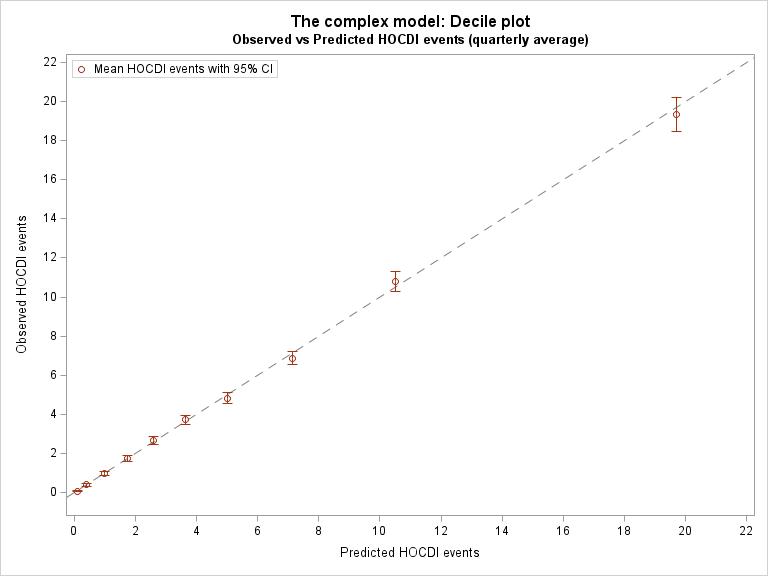 Note: cHT-CDI, candidate definition for healthcare facility-onset, treated C. difficile infection; HOCDI, hospital-onset C. difficile infection).The decile plot shows no systematic pattern of deviation for the model predicted cHT-CDI events from the ‘perfect fit’ (gray dashline), which indicates a well-specified model (i.e., a model that matches the data). Supplementary Figure S2. Goodness-of-fit: Observed vs Predicted cHT-CDI Events (HOCDI) (per Quarter).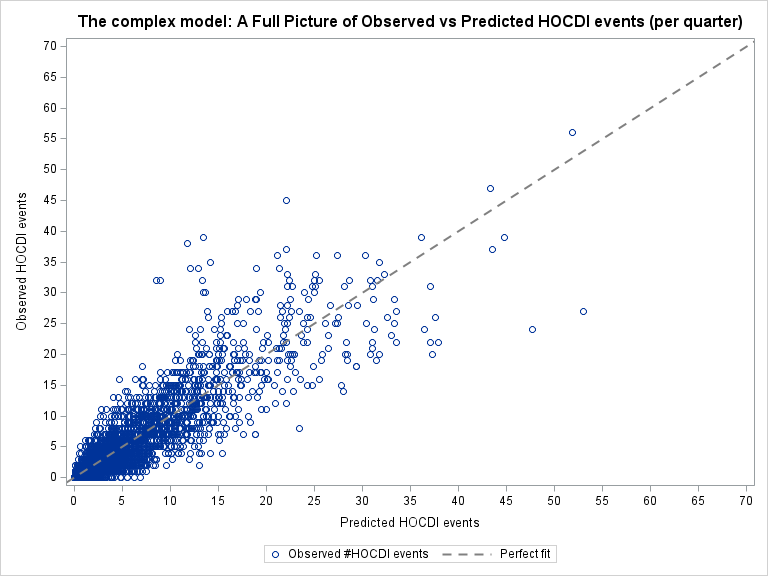 Note: cHT-CDI, candidate definition for healthcare facility-onset, treated C. difficile infection; HOCDI, hospital-onset C. difficile infection.The random distribution of the scattered points of observed vs predicted events along the ‘perfect fit’ line indicates a well-specified model (i.e., a model that matches the data).Supplementary Figure S3. Ranking change of hospitals for the top 25 percentile (4th quartile; worst performing) based on unadjusted observed cHT-CDI event rates (blue triangles) compared to the ranking based on the Complex Model SIR (orange diamonds). A more granular breakdown of these hospitals and the rank adjustment after applying Simple and Complex SIR is included in Figure S1.Note: cHT-CDI, candidate definition for healthcare facility-onset, treated C. difficile infection; SIR, standardized infection ratio.Among the 50 hospitals ranked in the 4th quartile of the unadjusted (observed) cHT-CDI rate, 19 hospitals (38%) remained in the same ranking category (4th quarter) of model-based (adjusted) SIR and 31 hospitals (62%) improved in ranking when using the Complex Model-based SIR ranking. Specifically, 21 hospitals (42%) improved their ranking to the 3rd quartile; 8 hospitals (16%) improved their ranking to the 2nd quartile; and 2 hospitals (4%) moved to the 1st quartile (from the worst-performing quartile to the best-performing quartile).ParameterRegression Coefficient (In Logarithm Scale)Standard ErrorIntercept-4.4500.137Year20150.3660.07920160.4030.05920170.3540.05820180.2180.05820190.0460.0582020COCDI prevalence1.0390.035Average LOS0.1890.012Bed size1-5051-1000.5230.113101-2000.5860.107201-3000.8440.107301-5000.8780.106500+0.7830.110% ICU admissions< 2nd quartile3rd quartile0.1300.0314th quartile0.1690.032Not reported0.3790.053% patients aged 41-64 years0.0050.002Urban/rural statusRuralUrban0.0830.028ParameterRegression Coefficient (In Logarithm Scale)Standard ErrorIntercept-3.3700.111YearYears other than 2017 and 2018Year 2017 and 20180.0780.020COCDI prevalence1st quartile2nd quartile0.4890.0373rd quartile0.8470.0374th quartile1.1750.041Average LOS≤ 3rd quartile4th quartile0.1060.026Bed size1-5051-3000.1750.102301+0.2120.101HO testing intensity1st quartile2nd quartile0.3710.0433rd quartile0.5160.0454th quartile0.7090.048CO testing intensity1st quartile2nd quartile-0.1360.0283rd quartile-0.2230.0304th quartile-0.3490.035HO testing prevalence1st quartile2nd quartile0.2270.0433rd quartile0.4030.0434th quartile0.5440.047% Females1st quartile2nd quartile-0.0880.0273rd quartile-0.0770.0294th quartile-0.1000.034Teaching status (medical school affiliation)Non-teachingTeaching0.0830.024